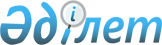 Об утверждении Правил регистрации товарных знаков, географических указаний и наименований мест происхождения товаров в Государственном реестре товарных знаков, Государственном реестре географических указаний и Государственном реестре наименований мест происхождения товаров и выдачи охранных документов и их дубликатов, прекращения действия регистрации и признания ее недействительной, а также форм свидетельствПриказ Министра юстиции Республики Казахстан от 29 августа 2018 года № 1340. Зарегистрирован в Министерстве юстиции Республики Казахстан 24 сентября 2018 года № 17414.
      Сноска. Заголовок - в редакции приказа и.о. Министра юстиции РК от 06.09.2023 № 644 (вводится в действие по истечении десяти календарных дней после дня его первого официального опубликования).
      В соответствии с подпунктом 2) пункта 2 статьи 3, пунктом 3 статьи 4, пунктом 1 статьи 36 Закона Республики Казахстан "О товарных знаках, знаках обслуживания, географических указаниях и наименованиях мест происхождения товаров" ПРИКАЗЫВАЮ:
      Сноска. Преамбула - в редакции приказа и.о. Министра юстиции РК от 06.09.2023 № 644 (вводится в действие по истечении десяти календарных дней после дня его первого официального опубликования).


      1. Утвердить прилагаемые:
      1) Правила регистрации товарных знаков, географических указаний и наименований мест происхождения товаров в Государственном реестре товарных знаков, Государственном реестре географических указаний и Государственном реестре наименований мест происхождения товаров и выдачи охранных документов и их дубликатов, прекращения действия регистрации и признания ее недействительной согласно приложению 1 к настоящему приказу;
      2) форму свидетельства на товарный знак согласно приложению 2 к настоящему приказу;
      3) форму свидетельства на право пользования географическим указанием согласно приложению 3 к настоящему приказу;
      4) форму свидетельства на право пользования наименованием места происхождения товара согласно приложению 4 к настоящему приказу.
      Сноска. Пункт 1 - в редакции приказа и.о. Министра юстиции РК от 06.09.2023 № 644 (вводится в действие по истечении десяти календарных дней после дня его первого официального опубликования).


      2. Департаменту по правам интеллектуальной собственности Министерства юстиции Республики Казахстан обеспечить:
      1) государственную регистрацию настоящего приказа в Министерстве юстиции Республики Казахстан;
      2) в течение десяти календарных дней со дня государственной регистрации настоящего приказа в Министерстве юстиции Республики Казахстан его направление на казахском и русском языках в Республиканское государственное предприятие на праве хозяйственного ведения "Республиканский центр правовой информации" Министерства юстиции Республики Казахстан для официального опубликования и включения в Эталонный контрольный банк нормативных правовых актов Республики Казахстан;
      3) размещение настоящего приказа на официальном интернет-ресурсе Министерства юстиции Республики Казахстан после его официального опубликования.
      3. Контроль за исполнением настоящего приказа возложить на Вице-министра юстиции Республики Казахстан.
      4. Настоящий приказ вводится в действие по истечении десяти календарных дней после дня его первого официального опубликования.
      Сноска. Правый верхний угол - в редакции приказа и.о. Министра юстиции РК от 06.09.2023 № 644 (вводится в действие по истечении десяти календарных дней после дня его первого официального опубликования). Правила регистрации товарных знаков, географических указаний и наименований мест происхождения товаров в Государственном реестре товарных знаков, Государственном реестре географических указаний и Государственном реестре наименований мест происхождения товаров и выдачи охранных документов и их дубликатов, прекращения действия регистрации и признания ее недействительной
      Сноска. Заголовок - в редакции приказа и.о. Министра юстиции РК от 06.09.2023 № 644 (вводится в действие по истечении десяти календарных дней после дня его первого официального опубликования).
      Сноска. Правила - в редакции приказа и.о. Министра юстиции РК от 30.11.2022 № 984 (вводится в действие по истечении десяти календарных дней после дня его первого официального опубликования). Глава 1. Общие положения
      1. Настоящие Правила регистрации товарных знаков, географических указаний и наименований мест происхождения товаров в Государственном реестре товарных знаков, Государственном реестре географических указаний и Государственном реестре наименований мест происхождения товаров и выдачи охранных документов и их дубликатов, прекращения действия регистрации и признания ее недействительной (далее – Правила) разработаны в соответствии с подпунктом 2) пункта 2 статьи 3 Закона Республики Казахстан "О товарных знаках, знаках обслуживания, географических указаниях и наименованиях мест происхождения товаров" (далее – Закон) и подпунктом 1) статьи 10 Закона Республики Казахстан "О государственных услугах" (далее – Закон о госуслугах) и определяют порядок регистрации товарных знаков, географических указаний и наименований мест происхождения товаров в Государственном реестре товарных знаков, Государственном реестре географических указаний и Государственном реестре наименований мест происхождения товаров, выдачи охранных документов и их дубликатов, прекращения действия регистрации и признания ее недействительной и порядок оказания государственных услуг.
      Сноска. Пункт 1 - в редакции приказа и.о. Министра юстиции РК от 06.09.2023 № 644 (вводится в действие по истечении десяти календарных дней после дня его первого официального опубликования).


      2. В настоящих Правилах используются следующие понятия и сокращения:
      1) бюллетень – официальное периодическое издание по вопросам охраны товарных знаков, географических указаний и наименований мест происхождения товаров;
      2) ВОИС – Всемирная организация интеллектуальной собственности;
      3) общеизвестный товарный знак – обозначение, используемое в качестве товарного знака, или товарный знак, признанные общеизвестными решением уполномоченного органа, основанном на доказательствах заинтересованных лиц;
      4) товарный знак, знак обслуживания (далее – товарный знак) – обозначение, зарегистрированное в соответствии с Законом, или охраняемое без регистрации в силу международных договоров, в которых участвует Республика Казахстан, служащее для отличия товаров (услуг) одних юридических или физических лиц от однородных товаров (услуг) других юридических или физических лиц;
      5) патентные поверенные – граждане Республики Казахстан, которым в соответствии с законодательством Республики Казахстан предоставлено право на представительство физических и юридических лиц перед уполномоченным органом и экспертной организацией;
      6) владелец (правообладатель) товарного знака или владелец права пользования географическим указанием и наименованием места происхождения товара – физическое или юридическое лицо, обладающее исключительным правом на товарный знак или исключительным правом пользования географическим указанием и наименованием места происхождения товара;
      7) МКТУ – международная классификация товаров и услуг;
      8) географическое указание – обозначение, идентифицирующее происходящий с территории географического объекта товар, определенное качество, репутация или другие характеристики которого в значительной степени связаны с его географическим происхождением. На территории данного географического объекта должна осуществляться хотя бы одна из стадий производства товара, оказывающая существенное влияние на формирование его характеристик;
      9) наименование места происхождения товара – обозначение, представляющее собой либо содержащее современное или историческое, официальное или неофициальное, полное или сокращенное наименование страны, населенного пункта, местности или другого географического объекта, включающее такое наименование или производное от такого наименования и ставшее известным в результате его использования в отношении товара, особые свойства которого исключительно или главным образом определяются характерными для данного географического объекта природными условиями и (или) людскими факторами. На территории данного географического объекта должны осуществляться все стадии производства товара, оказывающие существенное влияние на формирование особых свойств товара;
      10) ИНИД – международные коды для идентификации библиографических данных;
      11) веб-портал "электронного правительства" www.egov.kz (далее – портал) – объект информатизации, представляющий собой "единое окно" доступа ко всей консолидированной правительственной информации, включая нормативную правовую базу, и к государственным и иным услугам, оказываемым в электронной форме;
      12) платежный шлюз "электронного правительства" (далее – ПШЭП) –объект информатизации, автоматизирующий процессы передачи информации о проведении платежей в рамках оказания возмездных услуг, оказываемых в электронной форме;
      13) электронная цифровая подпись (далее – ЭЦП) – набор электронных цифровых символов, созданный средствами электронной цифровой подписи и подтверждающий достоверность электронного документа, его принадлежность и неизменность содержания.
      Услугодатель обеспечивает внесение данных о стадии оказания государственной услуги в информационную систему мониторинга оказания государственных услуг в порядке, установленном уполномоченным органом в сфере информатизации, согласно подпункту 11) пункта 2 статьи 5 Закона о госуслугах.
      При внесении изменений и (или) дополнений в настоящие Правила уполномоченный орган направляет оператору информационно-коммуникационной инфраструктуры "электронного правительства", в Единый контакт-центр, услугодателю информацию о таких изменениях и (или) дополнениях в течение 3 (трех) рабочих дней после государственной регистрации в органах юстиции соответствующего нормативного правового акта. Глава 2. Порядок регистрации в Государственном реестре Параграф 1. Регистрация товарных знаков
      3. На основании решения Республиканского государственного предприятия на праве хозяйственного ведения "Национальный институт интеллектуальной собственности" Министерства юстиции Республики Казахстан (далее – услугодатель) о регистрации товарного знака и при оплате услуг услугодателя за регистрацию товарного знака, в Государственный реестр товарных знаков вносятся сведения по товарному знаку с присвоением ему порядкового номера (далее – номер регистрации) и указанием даты внесения сведений (далее – дата регистрации).
      4. При регистрации товарного знака в Государственный реестр вносятся следующие сведения:
      1) номер и дата регистрации товарного знака;
      2) изображение товарного знака;
      3) классы МКТУ;
      4) наименование или фамилия, имя, отчество (при его наличии) владельца и указание его места жительства или местонахождения, в отношении коллективного товарного знака указываются данные владельцев и перечень субъектов, имеющих право на использование коллективного товарного знака;
      5) номер и дата подачи заявки услугодателю;
      6) перечень товаров (услуг), в отношении которых зарегистрирован товарный знак;
      7) страна, номер и дата подачи первой заявки, если установлен конвенционный приоритет согласно пункту 2 статьи 10 Закона;
      8) адрес для переписки;
      9) сведения о представителе (о патентном поверенном);
      10) дата публикации сведений о выдаче свидетельства и номер официального бюллетеня;
      11) последующие изменения, относящиеся к регистрации товарного знака, включая данные о распоряжении правом на товарный знак.
      Внесение указанных сведений сопровождается проставлением перед ними соответствующего кода ИНИД (по стандарту ВОИС) и используется при публикации. Код страны проставляется согласно соответствующему стандарту ВОИС. Параграф 2. Регистрация общеизвестных товарных знаков
      5. На основании признания решением уполномоченного органа товарного знака, зарегистрированого на территории Республики Казахстан или охраняемого в силу международных договоров, или обозначения, используемого как товарный знак без его правовой охраны в Республике Казахстан, приобретшего в результате активного использования широкую известность в Республике Казахстан, общеизвестным, и при оплате услуг услугодателя за регистрацию общеизвестного товарного знака в Государственный реестр вносятся соответствующие сведения с присвоением общеизвестному товарному знаку порядкового номера и указанием даты внесения сведений.
      6. При регистрации общеизвестного товарного знака в Государственный реестр вносятся следующие сведения:
      1) номер и дата регистрации общеизвестного товарного знака;
      2) изображение общеизвестного товарного знака;
      3) классы МКТУ;
      4) наименование или фамилия, имя, отчество (при его наличии) владельца и указание его места жительства или местонахождения;
      5) номер и дата подачи заявки услугодателю;
      6) перечень товаров и/или услуг, в отношении которых зарегистрирован общеизвестный товарный знак;
      7) адрес для переписки;
      8) сведения о представителе (о патентном поверенном);
      9) дата публикации и номер официального бюллетеня;
      10) последующие изменения, относящиеся к регистрации общеизвестного товарного знака.
      Внесение указанных сведений сопровождается проставлением перед ними соответствующего кода ИНИД (по стандарту ВОИС) и используется при публикации. Код страны проставляется согласно соответствующему стандарту ВОИС. Параграф 3. Регистрация географических указаний
      7. На основании решения услугодателя о регистрации географического указания и (или) предоставлении права пользования географическим указанием и при оплате услуг услугодателя за регистрацию географического указания и (или) права пользования географическим указанием, в Государственный реестр географических указаний вносятся сведения по географическим указаниям.
      8. При регистрации географических указаний в Государственный реестр вносятся следующие сведения:
      1) географическое указание;
      2) номер и дата регистрации;
      3) описание особых свойств, качества, репутации и другие характеристики товара;
      4) наименование владельца и адрес его места жительства или местонахождения;
      5) номер и дата подачи заявки;
      6) адрес для переписки;
      7) сведения о представителе (о патентном поверенном);
      8) дата публикации сведений о регистрации и (или) предоставлении права пользования географическим указанием;
      9) последующие изменения, относящиеся к регистрации.
      Внесение указанных сведений сопровождается проставлением перед ними соответствующего кода ИНИД (по стандарту ВОИС) и используется при публикации. Код страны проставляется согласно соответствующему стандарту ВОИС. Параграф 4. Регистрация наименования места происхождения товара
      9. На основании решения услугодателя о регистрации наименования места происхождения товара и (или) предоставлении права пользования наименованием места происхождения товара, и при оплате услуг услугодателя за регистрацию права пользования наименованием места происхождения товара, в Государственный реестр наименований мест происхождения товаров вносятся сведения по наименованию места происхождения товара.
      10. При регистрации наименований мест происхождения товаров в Государственный реестр вносятся следующие сведения:
      1) наименование места происхождения товара;
      2) номер и дата регистрации;
      3) описание особых свойств товара;
      4) наименование владельца и указание его места жительства или местонахождения;
      5) номер и дата подачи заявки;
      6) адрес для переписки;
      7) сведения о представителе (о патентном поверенном);
      8) дата публикации сведений о предоставлении права пользования наименованием места происхождения товара;
      9) последующие изменения, относящиеся к регистрации.
      Внесение указанных сведений сопровождается проставлением перед ними соответствующего кода ИНИД (по стандарту ВОИС) и используется при публикации. Код страны проставляется согласно соответствующему стандарту ВОИС. Параграф 5. Выдача свидетельства на товарный знак
      11. Государственная услуга "Регистрация товарного знака" (далее – государственная услуга) оказывается услугодателем. 
      12. Для получения государственной услуги физическое и (или) юридическое лицо (далее – услугополучатель) направляет через портал заявление с приложением документов, указанных в пункте 8 перечня основных требований к оказанию государственной услуги "Регистрация товарного знака" согласно приложению 1 (далее – перечень), в форме электронного документа, подписанного ЭЦП, в соответствии с приложением 2 к настоящим Правилам.
      13. Оплата осуществляется безналичным способом через платежный шлюз банка второго уровня, интегрированного c информационной системой услугодателя newcab.kazpatent.kz по банковским реквизитам, указанным в приложении 3 к настоящим Правилам. 
      При направлении услугополучателем заявления через портал в "личном кабинете" автоматически отображается статус о принятии запроса на оказание государственной услуги.
      14. Заявлению на оказание государственной услуги автоматически присваивается регистрационный номер на момент поступления услугодателю.
      При обращении услугополучателя после окончания рабочего времени, в выходные и праздничные дни согласно Трудовому кодексу Республики Казахстан и Закону Республики Казахстан "О праздниках в Республике Казахстан", прием заявлений и выдача результатов оказания государственной услуги осуществляется следующим рабочим днем.
      Услугодатель в течение 4 (четырех) рабочих дней с момента регистрации документов проверяет их полноту.
      Сведения о документе, подтверждающем оплату, услугодатель получает из соответствующей государственной информационной системы через шлюз "электронного правительства".
      По результатам проверки соответствующих документов и оплаты, а также при отсутствии оснований для отказа, услугодатель в течение 6 (шести) рабочих дней вносит сведения о регистрации в Государственный реестр товарных знаков, публикует сведения о выдаче и направляет в "личный кабинет" услугополучателя свидетельство на товарный знак в электронной форме согласно приложению 2 к настоящему приказу.
      При представлении услугополучателем неполного пакета документов согласно перечню, или отсутствии сведений, необходимых для оказания государственной услуги услугодатель отказывает в приеме заявления согласно приложению 4 к настоящим Правилам.
      При выявлении оснований для отказа в оказании государственной услуги услугодатель в течение 1 (одного) рабочего дня уведомляет услугополучателя о предварительном решении об отказе в оказании государственной услуги, а также времени и месте (способе) проведения заслушивания для предоставления возможности услугополучателю выразить позицию по предварительному решению.
      Уведомление о заслушивании направляется не менее чем за 3 (три) рабочих дня до завершения срока оказания государственной услуги. Заслушивание проводится не позднее 2 (двух) рабочих дней со дня уведомления.
      По результатам заслушивания услугодатель вносит товарный знак в Государственный реестр товарных знаков, публикует сведения о выдаче и направляет в "личный кабинет" услугополучателя свидетельство на товарный знак в электронной форме согласно приложению 2 к настоящему приказу либо направляет мотивированный ответ об отказе в оказании государственной услуги.
      Сноска. Пункт 14 с изменениями, внесенными приказом и.о. Министра юстиции РК от 06.09.2023 № 644 (вводится в действие по истечении десяти календарных дней после дня его первого официального опубликования).

 Параграф 6. Выдача свидетельства на право пользования географическим указанием
      15. Государственная услуга "Регистрация права пользования географическим указанием" оказывается услугодателем.
      16. Для получения государственной услуги физическое и (или) юридическое лицо (далее – услугополучатель) направляет через портал заявление с приложением документов, указанных в пункте 8 перечня основных требований к оказанию государственной услуги "Регистрация права пользования географическим указанием" согласно приложению 6 (далее – перечень) в форме электронного документа, подписанного ЭЦП, в соответствии с приложением 7 к настоящим Правилам.
      Сноска. Пункт 16 - в редакции приказа и.о. Министра юстиции РК от 06.09.2023 № 644 (вводится в действие по истечении десяти календарных дней после дня его первого официального опубликования).


      17. Оплата осуществляется безналичным способом через платежный шлюз банка второго уровня, интегрированного c информационной системой услугодателя newcab.kazpatent.kz по банковским реквизитам, указанным в приложении 3 к настоящим Правилам. 
      При направлении услугополучателем заявления через портал в "личном кабинете" автоматически отображается статус о принятии запроса на оказание государственной услуги.
      Сноска. Пункт 17 - в редакции приказа и.о. Министра юстиции РК от 06.09.2023 № 644 (вводится в действие по истечении десяти календарных дней после дня его первого официального опубликования).


      18. Заявлению на оказание государственной услуги автоматически присваивается регистрационный номер на момент поступления услугодателю.
      При обращении услугополучателя после окончания рабочего времени, в выходные и праздничные дни согласно Трудовому кодексу Республики Казахстан и Закону Республики Казахстан "О праздниках в Республике Казахстан", прием заявлений и выдача результатов оказания государственной услуги осуществляется следующим рабочим днем.
      Услугодатель в течение 4 (четырех) рабочих дней с момента регистрации документов проверяет их полноту.
      Сведения о документе, подтверждающем оплату, услугодатель получает из соответствующей государственной информационной системы через шлюз "электронного правительства".
      По результатам проверки соответствующих документов и оплаты, а также при отсутствии оснований для отказа, услугодатель в течение 6 (шести) рабочих дней вносит сведения о регистрации права пользования географическим указанием в Государственный реестр географических указаний, публикует сведения о выдаче и направляет в "личный кабинет" услугополучателя свидетельство на право пользования географическим указанием в электронной форме согласно приложению 3 к настоящему приказу.
      При представлении услугополучателем неполного пакета документов согласно перечню или отсутствии сведений, необходимых для оказания государственной услуги, услугодатель отказывает в приеме заявления согласно приложению 4 к настоящим Правилам.
      При выявлении оснований для отказа в оказании государственной услуги услугодатель в течение 1 (одного) рабочего дня уведомляет услугополучателя о предварительном решении об отказе в оказании государственной услуги, а также времени и месте (способе) проведения заслушивания для предоставления возможности услугополучателю выразить позицию по предварительному решению.
      Уведомление о заслушивании направляется не менее чем за 3 (три) рабочих дня до завершения срока оказания государственной услуги. Заслушивание проводится не позднее 2 (двух) рабочих дней со дня уведомления.
      По результатам заслушивания услугодатель вносит сведения о регистрации права пользования географическим указанием в Государственный реестр географических указаний, публикует сведения о выдаче и направляет в "личный кабинет" услугополучателя свидетельство на право пользования географическим указанием в электронной форме согласно приложению 3 к настоящему приказу либо направляет мотивированный ответ об отказе в оказании государственной услуги.
      Сноска. Пункт 18 - в редакции приказа и.о. Министра юстиции РК от 06.09.2023 № 644 (вводится в действие по истечении десяти календарных дней после дня его первого официального опубликования).

 Параграф 7. Выдача свидетельства на наименование места происхождения товара
      19. Государственная услуга "Регистрация права пользования наименованием места происхождения товара" оказывается услугодателем.
      20. Для получения государственной услуги физическое и (или) юридическое лицо (далее – услугополучатель) направляет через портал заявления с приложением документов, указанных в пункте 8 перечня основных требований к оказанию государственной услуги "Регистрация права пользования наименованием места происхождения товара" согласно приложению 9 в форме электронного документа, подписанного ЭЦП, в соответствии с приложением 10 к настоящим Правилам.
      21. Оплата осуществляется безналичным способом через платежный шлюз банка второго уровня, интегрированного c информационной системой услугодателя newcab.kazpatent.kz, по банковским реквизитам, указанным в приложении 3 к настоящим Правилам. 
      При направлении услугополучателем заявления через портал в "личном кабинете" автоматически отображается статус о принятии запроса на оказание государственной услуги.
      22. Заявлению на оказание государственной услуги автоматически присваивается регистрационный номер на момент поступления услугодателю.
      При обращении услугополучателя после окончания рабочего времени, в выходные и праздничные дни согласно Трудовому кодексу Республики Казахстан и Закону Республики Казахстан "О праздниках в Республике Казахстан", прием заявлений и выдача результатов оказания государственной услуги осуществляется следующим рабочим днем.
      Услугодатель в течение 4 (четырех) рабочих дней с момента регистрации документов проверяет их полноту.
      Сведения о документе, подтверждающем оплату, услугодатель получает из соответствующей государственной информационной системы через шлюз "электронного правительства".
      По результатам проверки соответствующих документов и оплаты, а также при отсутствии оснований для отказа, услугодатель в течение 6 (шести) рабочих дней вносит сведения о регистрации права пользования наименованием места происхождения товара в Государственный реестр наименований места происхождения товара, публикует сведения о выдаче и направляет в "личный кабинет" услугополучателя свидетельство на наименование места происхождения товара в электронной форме согласно приложению 4 к настоящему приказу.
      При представлении услугополучателем неполного пакета документов согласно перечню, или отсутствии сведений, необходимых для оказания государственной услуги услугодатель отказывает в приеме заявления согласно приложению 4 к настоящим Правилам.
      При выявлении оснований для отказа в оказании государственной услуги услугодатель в течение 1 (одного) рабочего дня уведомляет услугополучателя о предварительном решении об отказе в оказании государственной услуги, а также времени и месте (способе) проведения заслушивания для предоставления возможности услугополучателю выразить позицию по предварительному решению.
      Уведомление о заслушивании направляется не менее чем за 3 (три) рабочих дня до завершения срока оказания государственной услуги. Заслушивание проводится не позднее 2 (двух) рабочих дней со дня уведомления.
      По результатам заслушивания услугодатель вносит сведения о регистрации права пользования наименованием места происхождения товара в Государственный реестр наименований места происхождения товара, публикует сведения о выдаче и направляет в "личный кабинет" услугополучателя свидетельство на наименование места происхождения товара в электронной форме согласно приложению 4 к настоящему приказу либо направляет мотивированный ответ об отказе в оказании государственной услуги.
      Сноска. Пункт 22 с изменениями, внесенными приказом и.о. Министра юстиции РК от 06.09.2023 № 644 (вводится в действие по истечении десяти календарных дней после дня его первого официального опубликования).

 Параграф 8. Выдача выписки на общеизвестный товарный знак
      23. На основании внесенных в Государственный реестр сведений выдается выписка из Государственного реестра товарных знаков Республики Казахстан в электронной форме, подтверждающая право на общеизвестный товарный знак, по форме согласно приложению 12 к настоящим Правилам на казахском, русском и английском языках.
      24. Услугодатель направляет (выдает) выписку на общеизвестный товарный знак правообладателю, либо его представителю по доверенности (если ходатайство подается представителем) или копии доверенности (если ходатайство подается патентным поверенным), в течение 10 (десяти) рабочих дней со дня поступления платежного документа в услугодателю. Глава 3. Порядок выдачи дубликатов свидетельств Параграф 1. Порядок выдачи дубликата свидетельства на товарный знак
      25. В случае утери или приведения в негодность подлинника выдается дубликат свидетельства на товарный знак.
      26. Выдача дубликата свидетельства на товарный знак оказывается услугодателем. 
      27. Для получения государственной услуги физическое и (или) юридическое лицо (далее – услугополучатель) направляет через портал ходатайство о выдаче дубликата свидетельства с приложением документов, указанных в пункте 8 перечня, в форме электронного документа, подписанного ЭЦП, согласно приложению 13 к настоящим Правилам.
      28. Оплата осуществляется безналичным способом через платежный шлюз банка второго уровня, интегрированного c информационной системой услугодателя newcab.kazpatent.kz по банковским реквизитам, указанным в приложении 3 к настоящим Правилам. 
      При направлении услугополучателем заявления через портал в "личном кабинете" автоматически отображается статус о принятии запроса на оказание государственной услуги.
      29. Заявлению на оказание государственной услуги автоматически присваивается регистрационный номер на момент поступления услугодателю.
      При обращении услугополучателя после окончания рабочего времени, в выходные и праздничные дни согласно Трудовому кодексу Республики Казахстан и Закону Республики Казахстан "О праздниках в Республике Казахстан", прием заявлений и выдача результатов оказания государственной услуги осуществляется следующим рабочим днем.
      Услугодатель в течение 4 (четырех) рабочих дней с момента регистрации документов проверяет их полноту.
      Сведения о документе, подтверждающем оплату, услугодатель получает из соответствующей государственной информационной системы через шлюз "электронного правительства".
      По результатам проверки соответствующих документов и оплаты, а также при отсутствии оснований для отказа, услугодатель в течение 6 (шести) рабочих дней выдает дубликат свидетельства на товарный знак и направляет в "личный кабинет" услугополучателя в электронной форме согласно приложению 14 к настоящим Правилам.
      При представлении услугополучателем неполного пакета документов согласно перечню, или отсутствии сведений, необходимых для оказания государственной услуги услугодатель отказывает в приеме заявления согласно приложению 4 к настоящим Правилам.
      При выявлении оснований для отказа в оказании государственной услуги услугодатель в течение 1 (одного) рабочего дня уведомляет услугополучателя о предварительном решении об отказе в оказании государственной услуги, а также времени и месте (способе) проведения заслушивания для предоставления возможности услугополучателю выразить позицию по предварительному решению.
      Уведомление о заслушивании направляется не менее чем за 3 (три) рабочих дня до завершения срока оказания государственной услуги. Заслушивание проводится не позднее 2 (двух) рабочих дней со дня уведомления.
      По результатам заслушивания услугодатель выдает дубликат свидетельства на товарный знак либо направляет мотивированный ответ об отказе в оказании государственной услуги.
      30. Дубликат по составу указываемых в нем сведений соответствует подлиннику выданного свидетельства, имеет одинаковую с ним юридическую силу и выдается по соответствующей форме свидетельства, с простановкой штампа на казахском, русском и английском языках "Телнұсқа", "Дубликат", "Dublicate".
      В случае выдачи дубликата подлинник свидетельства считается не имеющим юридической силы с даты публикации в бюллетене сведений о выдаче дубликата. Параграф 2. Порядок выдачи дубликата свидетельства на право пользования географическим указанием и наименования места происхождения товара
      31. В случае утери или приведения в негодность подлинника выдается дубликат свидетельства на право пользования географическим указанием и (или) наименование места происхождения товара.
      Дубликат свидетельства выдается в течение 10 (десяти) рабочих дней со дня поступления ходатайства по форме согласно приложению 15 к настоящим Правилам о выдаче дубликата и при оплате услуг услугодателя за выдачу дубликата.
      Ходатайство подписывается правообладателем или представителем по доверенности (если ходатайство подается представителем).
      32. В случае подачи заявления правопреемником к заявлению прилагается копия документа, подтверждающего правопреемство.
      33. Дубликат выдается только при наличии записи о выдаче свидетельства на право пользования географическим указанием и (или) наименование места происхождения товара в соответствующем Государственном реестре.
      Дубликат по составу указываемых в нем сведений соответствует подлиннику выданного свидетельства, имеет одинаковую с ним юридическую силу и выдается по соответствующей форме свидетельства, с простановкой штампа на казахском, русском и английском языках "Телнұсқа", "Дубликат", "Dublicate".
      В случае выдачи дубликата подлинник свидетельства считается не имеющим юридической силы с даты публикации сведений о выдаче дубликата. Глава 4. Порядок обжалования решений, действий (бездействия) услугодателя и (или) его должностных лиц по вопросу оказания государственных услуг
      34. Жалоба на решение, действие (бездействие) сотрудников структурных подразделений уполномоченного органа подается на имя руководителя услугодателя и (или) в уполномоченный орган по оценке и контролю за качеством оказания государственных услуг (далее – орган, рассматривающий жалобу) в соответствии с законодательством Республики Казахстан.
      Рассмотрение жалобы по вопросам оказания государственных услуг производится вышестоящим административным органом, должностным лицом, органом, рассматривающим жалобу.
      Жалобы подается услугодателю и (или) должностному лицу, чье решение, действие (бездействие) обжалуются.
      Услогодатель должностное лицо, чье решение, действие (бездействие) обжалуются, не позднее 3 (трех) рабочих дней со дня поступления жалобы направляют ее в орган, рассматривающий жалобу.
      При этом услугодатель, должностное лицо решение, действие (бездействие) которых обжалуются, не направляет жалобу в орган, рассматривающий жалобу, если он в течение 3 (трех) рабочих дней примет решение либо административное действие, полностью удовлетворяющие требованиям, указанным в жалобе.
      Жалоба услугополучателя, поступившая в адрес услугодателя, в соответствии с пунктом 2 статьи 25 Закона о госуслугах подлежит рассмотрению в течение 5 (пяти) рабочих дней со дня ее регистрации.
      Жалоба услугополучателя, поступившая в адрес органа, рассматривающего жалобу, подлежит рассмотрению в течение 15 (пятнадцати) рабочих дней со дня ее регистрации.
      35. В случаях несогласия с результатами оказанной государственной услуги, услугополучатель обращается в суд в установленном законодательством Республики Казахстан порядке. Глава 5. Ведение государственного реестра Параграф 1. Внесение изменений в Государственный реестр товарных знаков
      36. Услугодатель вносит в Государственный реестр сведения о последующих изменениях и дополнениях правового статуса регистрации товарного знака, общеизвестного товарного знака на основании решений уполномоченного органа, апелляционного совета, судебных органов и ходатайств владельцев (правообладателей) (их правопреемников или представителей):
      1) о зарегистрированном договоре о передаче права на охраняемый товарный знак;
      2) о зарегистрированном лицензионном (сублицензионном) договоре о предоставлении права на использование товарного знака;
      3) о договоре залога;
      4) о договоре комплексной предпринимательской лицензии;
      5) о дополнительных соглашениях к зарегистрированным договорам;
      6) о признании регистрации недействительной полностью или частично;
      7) о прекращении срока действия регистрации;
      8) о прекращении действия регистрации по инициативе владельца;
      9) о продлении срока действия регистрации товарного знака, общеизвестного товарного знака;
      10) об изменении наименования владельца (правообладателя) в связи с его реорганизацией (правопреемством) и/или об изменении адреса его местонахождения;
      11) об изменении фамилии, имени и отчества (при его наличии) владельца (правообладателя) и/или об изменении адреса места жительства;
      12) о сокращении перечня товаров (услуг), в отношении которых зарегистрирован товарный знак, не изменяющий регистрацию по существу;
      13) об изменении представителя владельца (правообладателя);
      14) об изменении адреса для переписки;
      15) об исправлении очевидных и технических ошибок, а также о других изменениях, касающихся регистрации.
      37. Изменения вносятся путем подачи ходатайства в произвольной форме о внесении соответствующих изменений с указанием номера регистрации, официального наименования юридического лица, фамилии, имени и отчества (при его наличии), адреса места нахождения юридического лица, места жительства физического лица, а также соответствующей оплаты за внесение изменений.
      Изменения наименований административно-территориальных единиц, названий городов, областей, районов, произошедших по решению Правительства Республики Казахстан и по указу Президента Республики Казахстан, а также наименований составных частей населенных пунктов, произошедших по решению местного исполнительного органа, осуществляются на безвозмездной основе.
      Ходатайство подписывается владельцем (правообладателем) или патентным поверенным, или иным представителем, действующим на основании доверенности.
      При наличии нескольких товарных знаков, указанных в ходатайстве, принадлежащих одному правообладателю, данные изменения считаются однотипными, и оплата в таком случае производится как за внесение однотипных изменений за каждый последующий товарный знак.
      38. Ходатайство представляется на казахском или русском языках.
      Ходатайство подписывается владельцем (правообладателем) или патентным поверенным, или иным представителем, действующим на основании доверенности.
      К ходатайству прилагаются:
      1) копии документов, подтверждающих соответствующее изменение;
      2) документ, подтверждающий оплату за внесение изменений;
      3) доверенность (если ходатайство подается представителем) или копии доверенности (если ходатайство подается патентным поверенным).
      Ходатайство и прилагаемые документы рассматриваются в течение 10 (десяти) рабочих дней с даты их поступления в услугодателю.
      39. В случае представления неполного пакета документов, заявитель не позднее 20 (двадцати) рабочих дней со дня направления запроса услугодателя представляет требуемые документы согласно пункту 38 настоящих Правил. При непредставлении соответствующих документов изменения не вносятся, о чем направляется соответствующее уведомление на адрес лица, подавшего ходатайство.
      При внесении изменений, соответствующие записи вносятся в Государственный реестр товарных знаков Республики Казахстан, публикуются в бюллетене, и в адрес заявителя направляется соответствующее уведомление о внесении соответствующих изменений в электронной форме согласно приложениям 16, 17, 18 к настоящим Правилам.
      40. При внесении изменений в наименование владельца юридического лица вследствии реорганизации и (или) ликвидации ходатайство подписывается и подается в соответствии с Законом. При этом заинтересованная сторона представляет документы, подтверждающие данные изменения.
      В случае частичной уступки товаров и/или/ услуг внутри определенного товарного знака, образуются два самостоятельных владельца.
      Товарный знак, образованный в результате частичной уступки, регистрируется в Государственном реестре под тем же номером с добавлением латинской литеры (например, № 00000А).
      Сведения о регистрации вносятся в Государственный реестр и публикуются в официальном бюллетене и заявителю в течение 3 (трех) рабочих дней направляется свидетельство.
      Исправление ошибок в содержании заявки или представленном владельцем товарного знака документе, отраженных в Государственном реестре, и сведениях, опубликованных в бюллетене, производится по ходатайству владельца товарного знака.
      Изменения, касающиеся регистрации, кроме изменения адреса для переписки и представителя, публикуются в бюллетене. Параграф 2. Внесение изменений в Государственные реестры географических указаний и наименований мест происхождения товаров
      41. Услугодатель вносит в соответствующий Государственный реестр сведения о последующих изменениях и дополнениях по регистрации права пользования географическим указанием и (или) наименования места происхождения товара на основании решений уполномоченного органа, апелляционного совета, судебных органов и ходатайств владельцев (правообладателей) (их правопреемников или представителей):
      1) о регистрации права пользования географическим указанием и (или) наименования места происхождения товара недействительной;
      2) о прекращении срока действия регистрации права пользования, географическим указанием и (или) наименования места происхождения товара;
      3) о прекращении действия регистрации права пользования географическим указанием и (или) наименования места происхождения товара по инициативе владельца (правообладателя);
      4) о продлении срока действия регистрации права пользования, географическим указанием и (или) наименования места происхождения товара;
      5) об изменении наименования владельца в связи с его реорганизацией (правопреемством) и/или об изменении адреса его местонахождения;
      6) об изменении фамилии, имени и отчества (при его наличии) владельца (правообладателя) и/или об изменении адреса места жительства;
      7) об изменении представителя владельца (правообладателя) товарного знака;
      8) об изменении адреса для переписки;
      9) об исправлении очевидных и технических ошибок, а также о других изменениях, касающихся регистрации права пользования географическим указанием и (или) наименования места происхождения товара.
      42. Изменения вносятся путем подачи ходатайства в произвольной форме о внесении соответствующих изменений с указанием номера регистрации, официального наименования юридического лица, фамилии, имени и отчества (при его наличии), адреса места нахождения юридического лица, места жительства физического лица, а также соответствующей оплаты за внесение изменений.
      Изменения наименований административно-территориальных единиц, названий городов, областей, районов, произошедших по решению Правительства Республики Казахстан и по указу Президента Республики Казахстан, а также наименований составных частей населенных пунктов, произошедших по решению местного исполнительного органа, осуществляются на безвозмездной основе.
      Ходатайство подписывается владельцем (правообладателем) или патентным поверенным, или иным представителем, действующим на основании доверенности.
      При наличии нескольких товарных знаков, указанных в ходатайстве, принадлежащих одному правообладателю, данные изменения считаются однотипными, и оплата в таком случае производится как за внесение однотипных изменений за каждый последующий товарный знак.
      43. Ходатайство представляется на казахском или русском языках.
      Ходатайство подписывается владельцем (правообладателем) или патентным поверенным, или иным представителем, действующим на основании доверенности.
      К ходатайству прилагаются:
      1) копии документов, подтверждающих соответствующее изменение;
      2) документ, подтверждающий оплату за внесение изменений;
      3) доверенность (если ходатайство подается представителем) или копии доверенности (если ходатайство подается патентным поверенным).
      Ходатайство и прилагаемые документы рассматриваются в течение 10 (десяти) рабочих дней с даты их поступления в услугодателю.
      44. В случае представления неполного пакета документов согласно пункту 43 настоящих Правил, заявитель не позднее 20 (двадцати) рабочих дней со дня направления запроса услугодателя представляет требуемые документы. При непредставлении соответствующих документов изменения не вносятся, о чем направляется соответствующее уведомление на адрес лица, подавшего ходатайство.
      При внесении изменений, соответствующие записи вносятся в Государственный реестр географических указаний и (или) наименований мест происхождения товаров Республики Казахстан, публикуются в бюллетене, и в адрес заявителя направляется соответствующее уведомление о внесении соответствующих изменений в электронной форме согласно приложениям 16, 17, 18 к настоящим Правилам.
      Изменения, касающиеся регистрации, кроме изменения адреса для переписки и представителя, публикуются в бюллетене.
      45. В течение срока действия регистрации товарного знака по ходатайству владельца о замене национальной регистрации на международную регистрацию и соотвествующей оплате, поданному услугодателю до истечения срока действия регистрации товарного знака, национальная регистрация заменяется международной регистрацией. Национальная регистрация после замены аннулируется. Параграф 3. Порядок продления срока действия регистрации товарного знака, общеизвестного товарного знака
      46. Регистрация товарного знака действует в течение десяти лет с даты подачи заявки.
      47. Срок действия регистрации на товарный знак, общеизвестный товарный знак продлевается по ходатайству правообладателя о продлении срока действия регистрация товарного знака, общеизвестного товарного знака (далее – Ходатайство) на последующие десять лет в соответствии с пунктом 2 статьи 15 и пунктом 5 статьи 18-1 Закона.
      48. Ходатайство подается в услугодателю в течение последнего года срока действия регистрации на товарный знак, на общеизвестный товарный знак по форме согласно приложению 19 к настоящим Правилам.
      49. Ходатайство представляется на казахском или русском языках.
      50. Ходатайство подписывается владельцем (правообладателем) или представителем, действующим на основании доверенности.
      К ходатайству прилагаются:
      1) документ, подтверждающий оплату за продление срока действия регистрации товарного знака, общеизвестного товарного знака;
      2) доверенность (если ходатайство подается представителем) или копии доверенности (если ходатайство подается патентным поверенным).
      При продлении срока действия признания товарного знака общеизвестным представляются сведения, подтверждающие общеизвестность товарного знака.
      51. Ходатайство и прилагаемые к нему документы представляются непосредственно в услугодателю, направляются по почте или на электронный адрес предприятия.
      52. Ходатайство и прилагаемые документы рассматриваются в течение 10 (десяти) рабочих дней с даты их поступления в услугодателю.
      В случае представления неполного пакета документов согласно пунктам 49, 50 настоящих Правил, заявитель не позднее 20 (двадцати) рабочих дней со дня направления запроса услугодателя представляет требуемые документы. При непредставлении соответствующих документов срок действия регистрации товарного знака, общеизвестного товарного знака не продлевается, о чем лицо подавшее ходатайство уведомляется.
      53. В соответствии с пунктом 3 статьи 15 Закона срок подачи ходатайства восстанавливается по заявлению владельца, поданному в течение шести месяцев после истечения срока действия регистрации. При этом за восстановление пропущенного срока оплаты заявитель производит оплату услуг услугодателя.
      54. В случае продления срока действия регистрации товарного знака, общеизвестного товарного знака соответствующие записи вносятся в Государственный реестр товарных знаков Республики Казахстан, публикуются в бюллетене, и в адрес владельца/представителя в электронной форме направляется соответствующее Уведомление о продлении срока действия товарного знака согласно приложению 20 к настоящим Правилам, общеизвестного товарного знака согласно приложению 21 к настоящим Правилам. Параграф 4. Порядок продления срока действия регистрации права пользования географическим указанием и наименованием места происхождения товара
      55. Регистрация права пользования географическим указанием и (или) наименованием места происхождения товара действует в течение десяти лет с даты подачи заявки услугодателю.
      56. Срок действия регистрации права пользования географическим указанием и (или) наименованием места происхождения товара продлевается каждый раз на десять лет по ходатайству (далее – ходатайство) владельца, поданному в течение последнего года его действия, в отношении которого зарегистрировано право пользования географическим указанием и (или) наименование места происхождения товара в соответствии с пунктом 3 статьи 34 Закона.
      57. Ходатайство подается в услугодателю в течение последнего года действия срока регистрации права пользования географическим указанием и (или) наименованием места происхождения товара согласно приложению 22 к настоящим Правилам.
      58. Ходатайство представляется на казахском или русском языках.
      Ходатайство о продлении срока действия регистрации права пользования географическим указанием и (или) наименованием места происхождения товара представляется одновременно с заключением компетентного органа.
      59. Ходатайство подписывается правообладателем или представителем, действующим на основании доверенности.
      К ходатайству прилагаются:
      1) документ, подтверждающий оплату за продление срока действия регистрации права пользования географическим указанием и (или) наименования места происхождения товара и публикацию сведений о продлении в бюллетене;
      2) заключение местного исполнительного органа согласно пункту 3 статьи 29 Закона (относительно наименования места происхождения товара);
      3) доверенность (если ходатайство подается представителем) или копии доверенности (если ходатайство подается патентным поверенным).
      60. Ходатайство и прилагаемые к нему документы представляются непосредственно услугодателю, направляются по почте или на электронный адрес предприятия.
      61. Ходатайство и прилагаемые документы рассматриваются в течение 10 (десяти) рабочих дней с даты их поступления в услугодателю.
      В случае представления неполного пакета документов согласно пунктам 58, 59 настоящих Правил, заявитель не позднее 20 (двадцати) рабочих дней со дня направления запроса услугодателя представляет требуемые документы. При непредставлении соответствующих документов срок действия права пользования наименованием места происхождения товара не продлевается, о чем направляется соответствующее уведомление на адрес лица, подавшего ходатайство.
      62. В соответствии с пунктом 5 статьи 34 Закона срок подачи ходатайства восстанавливается по заявлению владельца, поданному в течение шести месяцев после истечения срока действия регистрации. При этом за восстановление пропущенного срока оплаты заявитель производит оплату услуг услугодателя.
      63. В случае продления срока действия регистрации права пользования географическим указанием и (или) наименованием места происхождения товара, соответствующие записи вносятся в Государственный реестр географических указаний, в Государственный реестр наименований мест происхождения товаров Республики Казахстан, публикуются в бюллетене, и в адрес владельца/представителя в электронной форме направляется соответствующее Уведомление о продлении срока действия регистрации права пользования географическим указанием и (или) наименованием места происхождения товара согласно приложению 23 к настоящим Правилам. Глава 6. Порядок прекращения, досрочного прекращения срока действия, признания недействительной и аннулирование товарного знака, общеизвестного товарного знака, права пользования географическим указанием и (или) наименования места происхождения товара
      64. На основании решения суда или апелляционного совета регистрация товарного знака, общеизвестного товарного знака, права пользования географическим указанием и (или) наименованием места происхождения товара признается недействительной, в связи с чем услугодатель вносит сведения об аннулировании в соответствующий Государственный реестр, публикует сведения об аннулировании в бюллетене, в адрес владельца/представителя направляется Уведомление об аннулировании в электронной форме. Датой прекращения считается дата вынесения решения суда.
      65. На основании письменного заявления владельца об отказе от регистрации товарного знака, права пользования географическим указанием и (или) наименованием места происхождения товара или их представителя, срок действия регистрации товарного знака, права пользования географическим указанием и (или) наименованием места происхождения товара, услугодатель вносит сведения об аннулировании в соответствующий Государственный реестр, публикует сведения об аннулировании в бюллетене, в адрес владельца/представителя в электронной форме направляется Уведомление об аннулировании. Датой прекращения считается дата поступления заявления от владельца или представителя согласно приложению 24 к настоящим Правилам.
      66. При истечении срока действия регистрации товарного знака, общеизвестного товарного знака, права пользования географическим указанием и (или) наименованием места происхождения товара прекращается. Услугодатель вносит сведения об истечении срока действия регистрации в соответствующий Государственный реестр.
      67. В связи со смертью физического лица, с ликвидацией юридического лица - владельца (правообладателя) товарного знака, действие регистрации товарного знака прекращается и сведения о прекращении вносятся в Государственный реестр с даты вынесения соответствующего судебного решения и (или) при предоставлении соответствующих подтверждающих документов.
      Сноска. Правый верхний угол приложения 1 - в редакции приказа и.о. Министра юстиции РК от 06.09.2023 № 644 (вводится в действие по истечении десяти календарных дней после дня его первого официального опубликования). Перечень основных требований к оказанию государственной услуги "Регистрация товарного знака"
      Сноска. Правый верхний угол приложения 2 - в редакции приказа и.о. Министра юстиции РК от 06.09.2023 № 644 (вводится в действие по истечении десяти календарных дней после дня его первого официального опубликования).                                      ЗАЯВЛЕНИЕ
                         на оказание государственной услуги
                              "Регистрация товарного знака"
      На основании решения услугодателя о регистрации товарного знака по заявке№ _______ прошу внести товарный знак в Государственный реестр, выдать свидетельство иопубликовать сведения о регистрации в официальном бюллетене.
      Приложение:
      □ доверенность (если заявление подается представителем)
      Электронная цифровая подпись 
      Фамилия, имя, отчество (если оно имеется)
      Согласен (на) на использование сведений, составляющих охраняемую законом тайну,содержащихся в информационных системах.
      Сноска. Правый верхний угол приложения 3 - в редакции приказа и.о. Министра юстиции РК от 06.09.2023 № 644 (вводится в действие по истечении десяти календарных дней после дня его первого официального опубликования). Банковские реквизиты,
необходимые для оплаты услуг услугодателя
      Получатель: Республиканское государственное предприятие на праве хозяйственного ведения "Национальный институт интеллектуальной собственности" Министерства юстиции Республики Казахстан
      Адрес: 010000, Республика Казахстан, город Астана, район Есиль, проспект Мәңгілік ел, здание 57А, нежилое помещение 8
      БИН: 020940003199
      КБЕ: 16
      КНП: 859
      Наименование банка, ИИК, БИК: Акционерное общество "Нурбанк" KZ8584905KZ006015415NURSKZKX
      Акционерное общество "Народный Банк Казахстана" KZ386010111000288323 HSBKKZKX, KZ366017111000000792 HSBKKZKX
      Акционерное общество "Bereke Bank" KZ14914012203KZ0047J SABRKZKA
      Филиал акционерного общества "ForteBank" в городе Астана KZ1096503F0007611692IRTYKZKA
      Сноска. Правый верхний угол приложения 4 - в редакции приказа и.о. Министра юстиции РК от 06.09.2023 № 644 (вводится в действие по истечении десяти календарных дней после дня его первого официального опубликования). ОТКАЗ
в приеме заявления
      Республиканское государственное предприятие на праве хозяйственного ведения "Национальный институт интеллектуальной собственности" Министерства юстиции Республики Казахстан сообщает, что в связи с ____________, согласно статье 19 Закона Республики Казахстан "О государственных услугах" в дальнейшем приеме заявления отказано.
      Приложение: 
      (Электронная цифровая подпись) 
      Сноска. Приложение 5 исключено приказом и.о. Министра юстиции РК от 06.09.2023 № 644 (вводится в действие по истечении десяти календарных дней после дня его первого официального опубликования).
      Сноска. Правый верхний угол приложения 6 - в редакции приказа и.о. Министра юстиции РК от 06.09.2023 № 644 (вводится в действие по истечении десяти календарных дней после дня его первого официального опубликования). Перечень основных требований к оказанию государственной услуги
"Регистрация права пользования географическим указанием"
      Сноска. Приложение 6 с изменениями, внесенными приказом и.о. Министра юстиции РК от 06.09.2023 № 644 (вводится в действие по истечении десяти календарных дней после дня его первого официального опубликования).
      Сноска. Правый верхний угол приложения 7 - в редакции приказа и.о. Министра юстиции РК от 06.09.2023 № 644 (вводится в действие по истечении десяти календарных дней после дня его первого официального опубликования). ЗАЯВЛЕНИЕ
на оказание услуги "Регистрация права пользования географическим указанием"
      Сноска. Приложение 7 с изменением, внесенным приказом и.о. Министра юстиции РК от 06.09.2023 № 644 (вводится в действие по истечении десяти календарных дней после дня его первого официального опубликования).
      На основании решения услугодателя о регистрации права пользования географическим указанием по заявке №________ прошу внести сведения о регистрации права пользования географическим указанием в Государственный реестр, выдать свидетельство и опубликовать сведения о регистрации в официальном бюллетене.
      Приложение:
      доверенность (если заявление подается представителем)
      фамилия, имя, отчество (при его наличии) 
      ЭЦП
      Согласен (на) на использование сведений, составляющих охраняемую законом тайну, содержащихся в информационных системах.
      Сноска. Приложение 8 исключено приказом и.о. Министра юстиции РК от 06.09.2023 № 644 (вводится в действие по истечении десяти календарных дней после дня его первого официального опубликования).
      Сноска. Правый верхний угол приложения 9 - в редакции приказа и.о. Министра юстиции РК от 06.09.2023 № 644 (вводится в действие по истечении десяти календарных дней после дня его первого официального опубликования). Перечень основных требований к оказанию государственной услуги
"Регистрация права пользования наименованием места  происхождения товара"
      Сноска. Правый верхний угол приложения 10 - в редакции приказа и.о. Министра юстиции РК от 06.09.2023 № 644 (вводится в действие по истечении десяти календарных дней после дня его первого официального опубликования). ЗАЯВЛЕНИЕ
на оказание государственной услуги
"Регистрация права пользования наименованием
места происхождения товара"
      На основании решения услугодателя о регистрации права пользования наименованием места происхождения товара по заявке №________ прошу внести сведения о регистрации права пользования наименованием места происхождения товара в Государственный реестр, выдать свидетельство и опубликовать сведения о регистрации в официальном бюллетене.
      Приложение:
      доверенность (если заявление подается представителем)
      Электронная цифровая подпись
      Фамилия, имя, отчество (при его наличии)
      Согласен (на) на использование сведений, составляющих охраняемую законом тайну, содержащихся в информационных системах.
      Сноска. Приложение 11 исключено приказом и.о. Министра юстиции РК от 06.09.2023 № 644 (вводится в действие по истечении десяти календарных дней после дня его первого официального опубликования). ҚАЗАҚСТАН РЕСПУБЛИКАСЫНЫҢ ТАУАР БЕЛГІЛЕРІ ЖАЛПЫҒА БІРДЕЙ БЕЛГІЛІ ТАУАР БЕЛГІСІНЕ МЕМЛЕКЕТТІК ТІЗІЛІМІНЕН ҮЗІНДІ КӨШІРМЕ ВЫПИСКА ИЗ ГОСУДАРСТВЕННОГО РЕЕСТРА ТОВАРНЫХ ЗНАКОВ РЕСПУБЛИКИ КАЗАХСТАН ОБЩЕИЗВЕСТНЫЙ ТОВАРНЫЙ ЗНАК EXTRACT FROM THE STATE REGISTRY OF TRADEMARKS OF THE REPUBLIC OF KAZAKHSTAN WELL-KNOWN TRADEMARK
      Электрондық цифрлық қолтаңба/Директор тегі, аты, әкесінің аты (болған жағдайда)
      Электронная цифровая подпись/Директор фамилия, имя, отчество (при его наличии)
      e-signature/Director surname, name, patronymic (if any)
      Сноска. Правый верхний угол приложения 13 - в редакции приказа и.о. Министра юстиции РК от 06.09.2023 № 644 (вводится в действие по истечении десяти календарных дней после дня его первого официального опубликования).                                      ХОДАТАЙСТВО
                   о выдаче дубликата свидетельства на товарный знак
      Настоящим просим направить дубликата свидетельства на товарный знак№ __________, в электронном виде.
      Примечание:
      □ документ об оплате за подготовку документов к выдаче свидетельства____________________________________________________________________                         (№ документа и дата оплаты)
      □ доверенность (если ходатайство подается представителем) или копиядоверенности (если ходатайство подается патентным поверенным).
      Правообладатель____________________________________________________________________ (Электронная цифровая подпись) фамилия, имя, отчество (при его наличии)
      Патентный поверенный или иной представитель____________________________________________________________________ (Электронная цифровая подпись) фамилия, имя, отчество (при его наличии)
      Сноска. Правый верхний угол приложения 14 - в редакции приказа и.о. Министра юстиции РК от 06.09.2023 № 644 (вводится в действие по истечении десяти календарных дней после дня его первого официального опубликования). УВЕДОМЛЕНИЕ
о выдаче дубликата свидетельства на товарный знак
      Республиканское государственное предприятие на праве хозяйственного ведения "Национальный институт интеллектуальной собственности" Министерства юстиции Республики Казахстан в соответствии пунктом _ статьи _Закона Республики Казахстан "О товарных знаках, знаках обслуживания, географических указаниях и наименованиях мест происхождения товаров" уведомляет о выдаче дубликата. Сведения о выдаче опубликованы в бюллетене №_ от ______ года.
      Приложение: 
      (Электронная цифровая подпись) 
      Сноска. Правый верхний угол приложения 15 - в редакции приказа и.о. Министра юстиции РК от 06.09.2023 № 644 (вводится в действие по истечении десяти календарных дней после дня его первого официального опубликования). ХОДАТАЙСТВО
о выдаче дубликата свидетельства на право пользования географическим
указанием и (или) наименование мест происхождения товара
      В связи с утерей/приведением в негодность подлинника свидетельства географического указания и (или) наименования мест происхождения товара прошу выдать дубликат охранного документа №___________.
      Приложение:
      □ доверенность (если ходатайство подается представителем)
      фамилия, имя, отчество (при его наличии)
      подпись
      Согласен (на) на использование сведений, составляющих охраняемую законом тайну, содержащихся в информационных системах.
      Сноска. Правый верхний угол приложения 16 - в редакции приказа и.о. Министра юстиции РК от 06.09.2023 № 644 (вводится в действие по истечении десяти календарных дней после дня его первого официального опубликования).
      Сноска. Правый верхний угол приложения 17 - в редакции приказа и.о. Министра юстиции РК от 06.09.2023 № 644 (вводится в действие по истечении десяти календарных дней после дня его первого официального опубликования).
      Сноска. Правый верхний угол приложения 18 - в редакции приказа и.о. Министра юстиции РК от 06.09.2023 № 644 (вводится в действие по истечении десяти календарных дней после дня его первого официального опубликования).
      Сноска. Правый верхний угол приложения 19 - в редакции приказа и.о. Министра юстиции РК от 06.09.2023 № 644 (вводится в действие по истечении десяти календарных дней после дня его первого официального опубликования).                                Ходатайство
             о продлении срока действия регистрации товарного знака,
                         общеизвестного товарного знака
      В соответствии с пунктом 2 статьи 15 Закона Республики Казахстан "О товарныхзнаках, знаках обслуживания, географических указаниях и наименованиях местпроисхождения товаров" прошу (просим) продлить срок действия регистрации товарногознака, общеизвестного товарногознака № ______________________________________________________________________                               (номер свидетельства)______________________________________________________________________________                                     (название)____________________________________________________________________________                               (перечень классов)
      Перечень прилагаемых документов: 
      1. Документ об оплате за продление срока действия регистрации товарного знака иобщеизвестного товарного знака;
      2. Доверенность (если ходатайство подается представителем) или копия доверенности(если ходатайство подается патентным поверенным).
      3. Другие документы (указать).
      Правообладатель ___________________________________________________________                 (Электронная цифровая подпись) фамилия, имя, отчество (при его наличии)
      Патентный поверенный или иной представитель             ____________________________________________________________________             (Электронная цифровая подпись) фамилия, имя, отчество (при его наличии)
      Сноска. Правый верхний угол приложения 20 - в редакции приказа и.о. Министра юстиции РК от 06.09.2023 № 644 (вводится в действие по истечении десяти календарных дней после дня его первого официального опубликования).
      Сноска. Правый верхний угол приложения 21 - в редакции приказа и.о. Министра юстиции РК от 06.09.2023 № 644 (вводится в действие по истечении десяти календарных дней после дня его первого официального опубликования).
      Сноска. Правый верхний угол приложения 22 - в редакции приказа и.о. Министра юстиции РК от 06.09.2023 № 644 (вводится в действие по истечении десяти календарных дней после дня его первого официального опубликования).                                      ХОДАТАЙСТВО
                   о продлении срока действия регистрации права пользования
       географическим указанием и (или) наименованием мест происхождения товара
      В соответствии с пунктом 3 статьи 34 Закона Республики Казахстан "О товарныхзнаках, знаках обслуживания, географических указаниях и наименованиях местпроисхождения товаров" прошу (просим) продлить срок действия регистрации правапользования географическим указаниям и (или) наименованием места происхождения товара№_____________________________________________________________________________                               (номер свидетельства)_______________________________________________________________________________                                     (название)_______________________________________________________________________________                               (перечень классов)
      Перечень прилагаемых документов:
      1. Документ об оплате за продление срока действия регистрации права пользованиягеографическим указаниям и (или) наименованием места происхождения товара;
      2. Доверенность (если ходатайство подается представителем) или копия доверенности(если ходатайство подается патентным поверенным).
      3. Другие документы (указать).
      Правообладатель __________________________________________________________             (Электронная цифровая подпись) фамилия, имя, отчество (при его наличии)
      Патентный поверенный или иной представитель             ____________________________________________________________________             (Электронная цифровая подпись) фамилия, имя, отчество (при его наличии)
      Сноска. Правый верхний угол приложения 23 - в редакции приказа и.о. Министра юстиции РК от 06.09.2023 № 644 (вводится в действие по истечении десяти календарных дней после дня его первого официального опубликования).
      Сноска. Правый верхний угол приложения 24 - в редакции приказа и.о. Министра юстиции РК от 06.09.2023 № 644 (вводится в действие по истечении десяти календарных дней после дня его первого официального опубликования). УВЕДОМЛЕНИЕ
об аннулировании
      № (заявка № от_____года), аннулирована в отношении услуг ___ класса Международной классификации товаров и услуг "______", 
      в соответствии с решением _____ от _______ года, №______.
      Соответствующие сведения будут опубликованы в официальном бюллетене "Промышленная собственность" № ____ от ______года.
      Сноска. Приказ дополнен приложением 2 в соответствии с приказом и.о. Министра юстиции РК от 06.09.2023 № 644 (вводится в действие по истечении десяти календарных дней после дня его первого официального опубликования).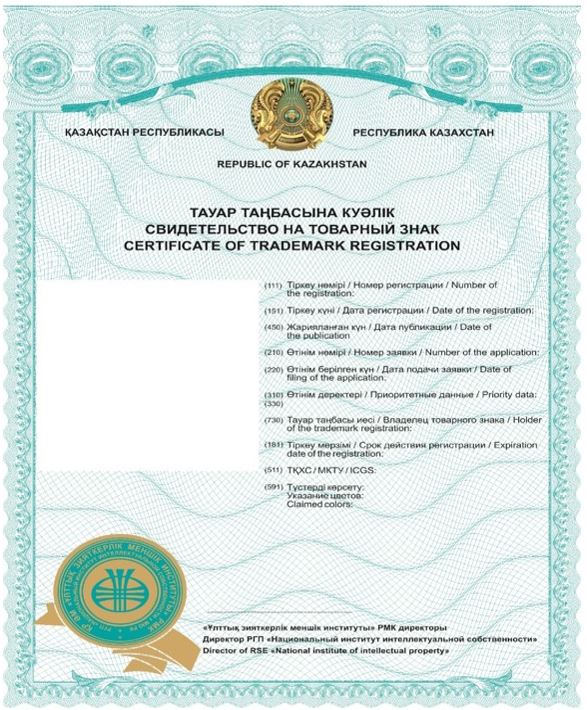 
      Обратная сторона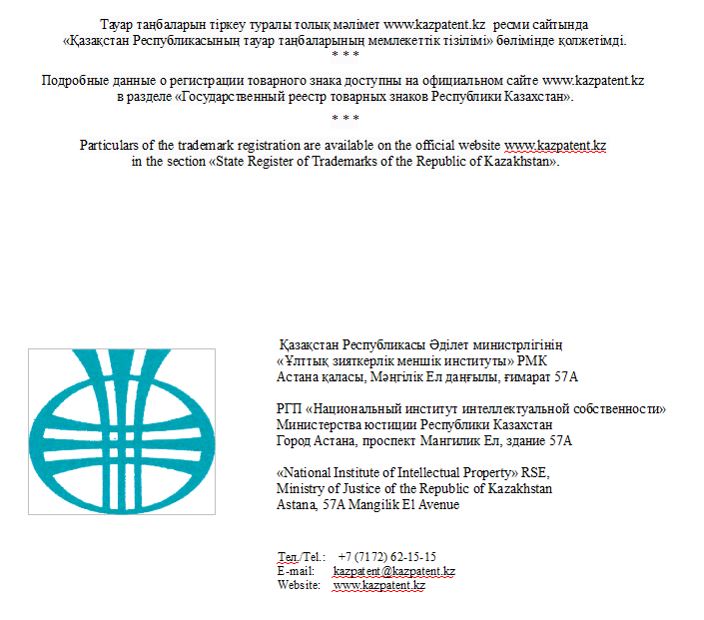 
      Сноска. Приказ дополнен приложением 3 в соответствии с приказом и.о. Министра юстиции РК от 06.09.2023 № 644 (вводится в действие по истечении десяти календарных дней после дня его первого официального опубликования).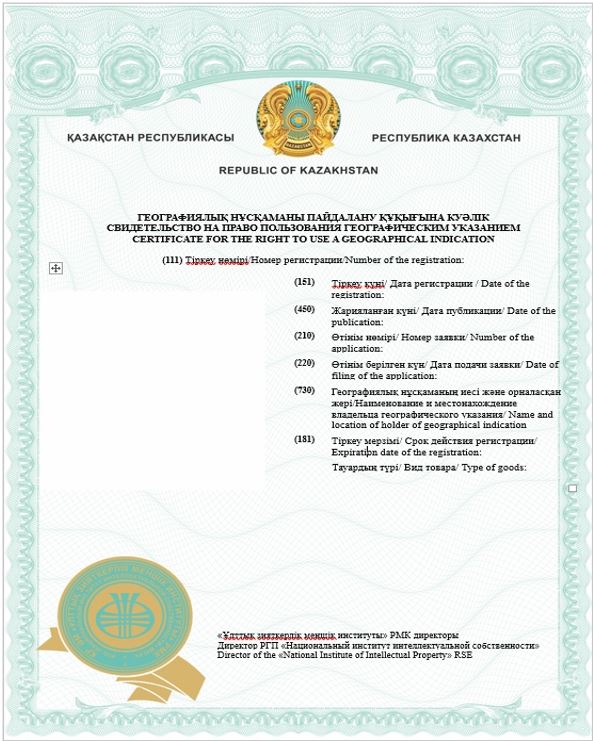 
      Обратная сторона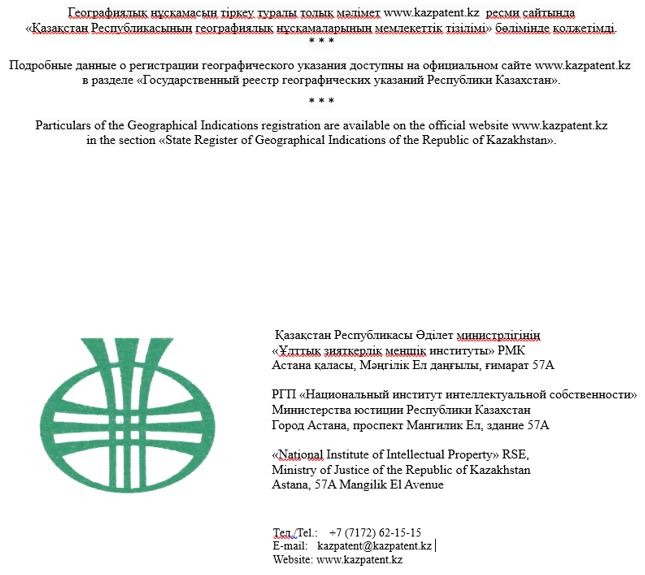 
      Сноска. Приказ дополнен приложением 4 в соответствии с приказом и.о. Министра юстиции РК от 06.09.2023 № 644 (вводится в действие по истечении десяти календарных дней после дня его первого официального опубликования).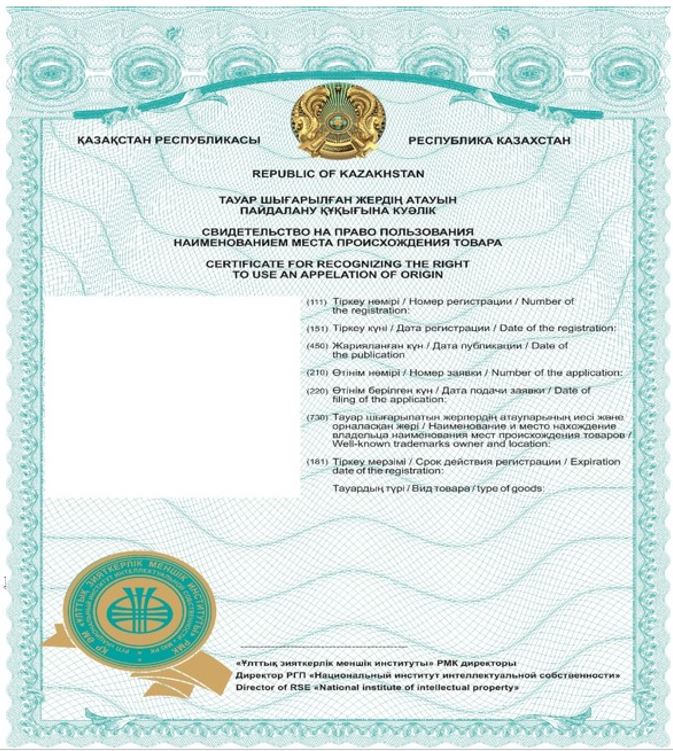 
      Обратная сторона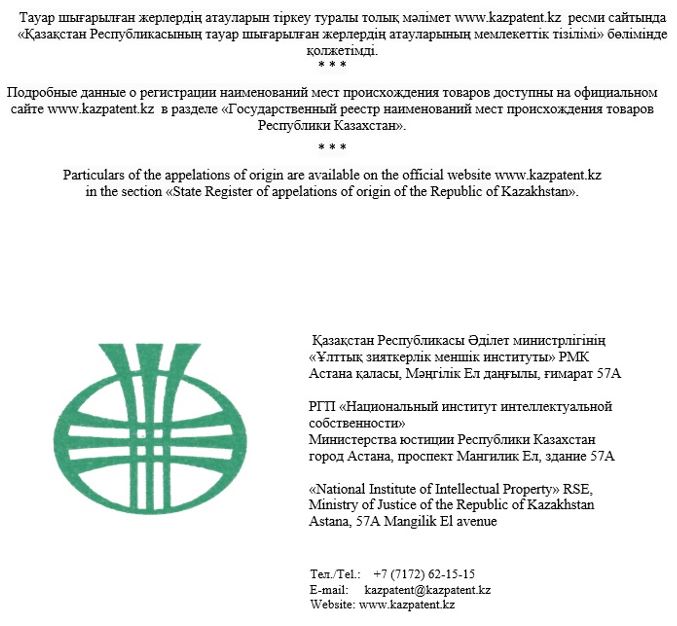 
					© 2012. РГП на ПХВ «Институт законодательства и правовой информации Республики Казахстан» Министерства юстиции Республики Казахстан
				
      Министр юстицииРеспублики Казахстан 

М. Бекетаев
Приложение 1 к приказу
Министра юстиции
Республики Казахстан
от 29 августа 2018 года № 1340Приложение 1
к Правилам регистрации
товарных знаков,
географических указаний
и наименований мест
происхождения товаров
в Государственном реестре
товарных знаков,
Государственном реестре
географических указаний
и Государственном реестре
наименований мест
происхождения товаров
и выдачи охранных документов
и их дубликатов, прекращения
действия регистрации
и признания ее
недействительнойФорма
1
Наименование услугодателя
Республиканское государственное предприятие на праве хозяйственного ведения "Национальный институт интеллектуальной собственности" Министерства юстиции Республики Казахстан (далее – услугодатель").
2
Способы предоставления государственной услуги 
через веб-портал "электронного правительства": www.egov.kz (далее – портал).
3
Срок оказания государственной услуги
10 (десять) рабочих дней 
4
Форма оказания государственной услуги
электронная (полностью автоматизированная)
5
Результат оказания государственной услуги
При регистрации товарного знака: 
внесение товарного знака в Государственный реестр товарных знаков, выдача свидетельства на товарный знак и публикация сведений о выдаче либо мотивированный ответ об отказе в оказании государственной услуги.
При выдаче дубликата свидетельства на товарный знак: 
выдача дубликата свидетельства на товарный знак либо мотивированный ответ об отказе в оказании государственной услуги.
6
Размер оплаты, взимаемой с услугополучателя при оказании государственной услуги, и способы ее взимания в случаях, предусмотренных законодательством Республики Казахстан
Государственная услуга оказывается на платной основе в соответствии с Ценами на услуги в области охраны товарных знаков, наименований мест происхождения товаров, утверждаемыми в соответствии с пунктом 2 статьи 3-1 Закона Республики Казахстан "О товарных знаках, знаках обслуживания, географических указаниях и наименованиях мест происхождения товаров", и размещаемыми на официальных сайтах уполномоченного органа www.adilet.gov.kz и услугодателя www.kazpatent.kz.
7
График работы
Услугодателя – с понедельника по пятницу, с 9.00 до 18.30 часов с перерывом на обед с 13.00 до 14.30 часов, кроме выходных и праздничных дней согласно Трудовому кодексу Республики Казахстан (далее – Кодекс) и Закону Республики Казахстан "О праздниках в Республике Казахстан" (далее – Закон).
Портала – круглосуточно, кроме технических перерывов в связи с проведением ремонтных работ (при обращении услугополучателя после окончания рабочего времени, в выходные и праздничные дни согласно Кодексу и Закону, прием заявления и выдача результата оказания государственной услуги осуществляется следующим рабочим днем).
8
Перечень документов и сведений, истребуемых у услугополучателя для оказания государственной услуги
При регистрации товарного знака:
1) заявление физического и (или) юридического лица;
2) электронная копия доверенности (если заявление на оказание государственной услуги подается через представителя).
При выдаче дубликата свидетельства на товарный знак:
1) ходатайство физического и (или) юридического лица;
2) электронная копия доверенности (если ходатайство на оказание государственной услуги подается через представителя).
Сведения о документе, подтверждающем оплату, услугодатель получает из соответствующей государственной информационной системы через шлюз "электронного правительства".
9
Основания для отказа в оказании государственной услуги, установленные законодательством Республики Казахстан
1) установление недостоверности документов, представленных услугополучателем для получения государственной услуги, и (или) данных (сведений), содержащихся в них;
2) несоответствие услугополучателя и (или) представленных материалов, объектов, данных и сведений, для оказания государственной услуги, требованиям, установленным настоящими Правилами.
10
Иные требования с учетом особенностей оказания государственной услуги
1) услугополучатель имеет возможность получения информации о порядке и статусе оказания государственной услуги в режиме удаленного доступа посредством "личного кабинета" портала, а также единого контакт-центра "1414", 8-800-080-7777;
2)  контактные телефоны справочных служб по вопросам оказания государственной услуги указаны на интернет-ресурсах уполномоченного органа www.adilet.gov.kz и услугодателя www.kazpatent.kz.Приложение 2
к Правилам регистрации
товарных знаков,
географических указаний
и наименований мест
происхождения товаров
в Государственном реестре
товарных знаков,
Государственном реестре
географических указаний
и Государственном реестре
наименований мест
происхождения товаров
и выдачи охранных документов
и их дубликатов, прекращения
действия регистрации
и признания ее
недействительнойФормаПриложение 3
к Правилам регистрации
товарных знаков,
географических указаний
и наименований мест
происхождения товаров
в Государственном реестре
товарных знаков,
Государственном реестре
географических указаний
и Государственном реестре
наименований мест
происхождения товаров
и выдачи охранных документов
и их дубликатов, прекращения
действия регистрации
и признания ее
недействительнойФормаПриложение 4
к Правилам регистрации
товарных знаков,
географических указаний
и наименований мест
происхождения товаров
в Государственном реестре
товарных знаков,
Государственном реестре
географических указаний
и Государственном реестре
наименований мест
происхождения товаров
и выдачи охранных документов
и их дубликатов, прекращения
действия регистрации
и признания ее
недействительнойФормаАдресатадресПриложение 5
к Правилам регистрации
товарных знаков,
географических указаний и
наименований мест
происхождения товаров в
Государственном реестре
товарных знаков,
Государственном реестре
географических указаний и
Государственном реестре
наименований мест
происхождения товаров, формы
свидетельств и выдачи
охранных документов и их
дубликатов, прекращения
действия регистрации и
признания ее недействительнойПриложение 6
к Правилам регистрации
товарных знаков,
географических указаний
и наименований мест
происхождения товаров
в Государственном реестре
товарных знаков,
Государственном реестре
географических указаний
и Государственном реестре
наименований мест
происхождения товаров
и выдачи охранных документов
и их дубликатов, прекращения
действия регистрации
и признания ее
недействительнойФорма
1
Наименование услугодателя
"Республиканское государственное предприятие на праве хозяйственного ведения "Национальный институт интеллектуальной собственности" Министерства юстиции Республики Казахстан (далее – услугодатель").
2
Способы предоставления государственной услуги(каналы доступа)
через веб-портал "электронного правительства":www.egov.kz (далее – портал).
3
Срок оказания государственной услуги
10 (десять) рабочих дней 
4
Форма оказания государственной услуги
Электронная (частично автоматизированная)/бумажная
5
Результат оказания государственной услуги
Внесение сведений о регистрации права пользования географическим указанием в Государственный реестр географических указаний, выдача свидетельства, подтверждающего право пользования географическим указанием, и публикация сведений о выдаче либо мотивированный ответ об отказе в оказании государственной услуги.
6
Размер оплаты, взимаемой с услугополучателя при оказании государственной услуги, и способы ее взимания в случаях, предусмотренных законодательством Республики Казахстан
Государственная услуга оказывается на платной основе в соответствии с Ценами на услуги в области охраны товарных знаков, географических указаний и наименований мест происхождения товаров, утверждаемыми в соответствии с пунктом 2 статьи 3-1 Закона Республики Казахстан "О товарных знаках, знаках обслуживания, географических указаний и наименованиях мест происхождения товаров", и размещаемыми на официальных сайтах уполномоченного органа www.adilet.gov.kz и услугодателя www.kazpatent.kz.
7
График работы
Услугодателя – с понедельника по пятницу, с 9.00 до 18.30 часов с перерывом на обед с 13.00 до 14.30 часов, кроме выходных и праздничных дней согласно Трудовому кодексу Республики Казахстан (далее – Кодекс) и Закону Республики Казахстан "О праздниках в Республике Казахстан" (далее – Закон).
Портала – круглосуточно, кроме технических перерывов в связи с проведением ремонтных работ (при обращении услугополучателя после окончания рабочего времени, в выходные и праздничные дни согласно Кодексу и Закону, прием заявления и выдача результата оказания государственной услуги осуществляется следующим рабочим днем).
8
Перечень документов и сведений, истребуемых у услугополучателя для оказания государственной услуги
1) заявление физического и (или) юридического лица;2) электронная копия доверенности (если заявление на оказание государственной услуги подается через представителя).Сведения о документе, подтверждающем оплату, услугодатель получает из соответствующей государственной информационной системы через шлюз "электронного правительства".
9
Основания для отказа в оказании государственной услуги, установленные законодательством Республики Казахстан
1) установление недостоверности документов, представленных услугополучателем для получения государственной услуги, и (или) данных (сведений), содержащихся в них;
2) несоответствие услугополучателя и (или) представленных материалов, объектов, данных и сведений, для оказания государственной услуги, требованиям, установленным настоящими Правилами.
10
Иные требования с учетом особенностей оказания государственной услуги
1) услугополучатель имеет возможность получения информации о порядке и статусе оказания государственной услуги посредством единого контакт-центра "1414", 8-800-080-7777;
2)  контактные телефоны справочных служб по вопросам оказания государственной услуги указаны на интернет-ресурсах уполномоченного органа www.adilet.gov.kz и услугодателя www.kazpatent.kz.Приложение 7
к Правилам регистрации
товарных знаков,
географических указаний
и наименований мест
происхождения товаров
в Государственном реестре
товарных знаков,
Государственном реестре
географических указаний
и Государственном реестре
наименований мест
происхождения товаров
и выдачи охранных документов
и их дубликатов, прекращения
действия регистрации
и признания ее
недействительнойФормаПриложение 8
к Правилам регистрации
товарных знаков,
географических указаний и
наименований мест
происхождения товаров в
Государственном реестре
товарных знаков,
Государственном реестре
географических указаний и
Государственном реестре
наименований мест
происхождения товаров, формы
свидетельств и выдачи
охранных документов и их
дубликатов, прекращения
действия регистрации и
признания ее недействительнойПриложение 9
к Правилам регистрации
товарных знаков,
географических указаний
и наименований мест
происхождения товаров
в Государственном реестре
товарных знаков,
Государственном реестре
географических указаний
и Государственном реестре
наименований мест
происхождения товаров
и выдачи охранных документов
и их дубликатов, прекращения
действия регистрации
и признания ее
недействительнойФорма
1
Наименование услугодателя
"Республиканское государственное предприятие на праве хозяйственного ведения "Национальный институт интеллектуальной собственности" Министерства юстиции Республики Казахстан (далее – услугодатель").
2
Способы предоставления государственной услуги (каналы доступа)
Через веб-портал "электронного правительства": www.egov.kz (далее – портал).
3
Срок оказания государственной услуги
10 (десять) рабочих дней 
4
Форма оказания государственной услуги
Электронная (полностью автоматизированная)
5
Результат оказания государственной услуги
Внесение сведений о регистрации права пользования наименованием места происхождения товара в Государственный реестр наименований места происхождения товара, выдача свидетельства, подтверждающего право пользования наименованием места происхождения товара, и публикация сведений о выдаче либо мотивированный ответ об отказе в оказании государственной услуги.
6
Размер оплаты, взимаемой с услугополучателя при оказании государственной услуги, и способы ее взимания в случаях, предусмотренных законодательством Республики Казахстан
Государственная услуга оказывается на платной основе в соответствии с Ценами на услуги в области охраны товарных знаков, географических указаний и наименований мест происхождения товаров, утверждаемыми в соответствии с пунктом 2 статьи 3-1 Закона Республики Казахстан "О товарных знаках, знаках обслуживания, географических указаний и наименованиях мест происхождения товаров", и размещаемыми на официальных сайтах уполномоченного органа www.adilet.gov.kz и услугодателя www.kazpatent.kz.
7
График работы
Услугодателя – с понедельника по пятницу, с 9.00 до 18.30 часов с перерывом на обед с 13.00 до 14.30 часов, кроме выходных и праздничных дней согласно Трудовому кодексу Республики Казахстан (далее – Кодекс) и Закону Республики Казахстан "О праздниках в Республике Казахстан" (далее – Закон).
Портала – круглосуточно, кроме технических перерывов в связи с проведением ремонтных работ (при обращении услугополучателя после окончания рабочего времени, в выходные и праздничные дни согласно Кодексу и Закону, прием заявления и выдача результата оказания государственной услуги осуществляется следующим рабочим днем).
8
Перечень документов и сведений, истребуемых у услугополучателя для оказания государственной услуги
1) заявление физического и (или) юридического лица;
2) электронная копия доверенности (если заявление на оказание государственной услуги подается через представителя).
Сведения о документе, подтверждающем оплату, услугодатель получает из соответствующей государственной информационной системы через шлюз "электронного правительства".
9
Основания для отказа в оказании государственной услуги, установленные законодательством Республики Казахстан
1) установление недостоверности документов, представленных услугополучателем для получения государственной услуги, и (или) данных (сведений), содержащихся в них;
2) несоответствие услугополучателя и (или) представленных материалов, объектов, данных и сведений, для оказания государственной услуги, требованиям, установленным настоящими Правилами.
10
Иные требования с учетом особенностей оказания государственной услуги
1) услугополучатель имеет возможность получения информации о порядке и статусе оказания государственной услуги в режиме удаленного доступа посредством "личного кабинета" портала, а также единого контакт-центра "1414", 8-800-080-7777;
2)  контактные телефоны справочных служб по вопросам оказания государственной услуги указаны на интернет-ресурсах уполномоченного органа www.adilet.gov.kz и услугодателя www.kazpatent.kz.Приложение 10
к Правилам регистрации
товарных знаков,
географических указаний
и наименований мест
происхождения товаров
в Государственном реестре
товарных знаков,
Государственном реестре
географических указаний
и Государственном реестре
наименований мест
происхождения товаров
и выдачи охранных документов
и их дубликатов, прекращения
действия регистрации
и признания ее
недействительнойФормаПриложение 11
к Правилам регистрации
товарных знаков,
географических указаний и
наименований мест
происхождения товаров в
Государственном реестре
товарных знаков,
Государственном реестре
географических указаний и
Государственном реестре
наименований мест
происхождения товаров, формы
свидетельств и выдачи
охранных документов и их
дубликатов, прекращения
действия регистрации и
признания ее недействительнойПриложение 12
к Правилам регистрации
товарных знаков,
географических указаний и
наименований мест
происхождения товаров в
Государственном реестре
товарных знаков,
Государственном реестре
географических указаний и
Государственном реестре
наименований мест
происхождения товаров, формы
свидетельств и выдачи
охранных документов и их
дубликатов, прекращения
действия регистрации и
признания ее недействительнойФорма
Үзінді көшірменің жасалу күні/Дата формирования выписки Date of extract formation:Мәртебесі/ Статус/ Status:
(111) Тіркеу нөмірі/Номер регистрации/Number of the registration:
(210) Өтінім нөмірі/Номер заявки/ Number of the application:
(151) Тіркеу күні/Дата регистрации/Date of the registration:
(220) Өтінішті беру күні /Дата подачи заявки/Date of filing of the application:
(450) Жариялану күні/Дата публикации/ Date of the publication:
(181) Қолданылу мерзімі/Срок действия регистрации/ Expiration date of the registration:
(540) Суреті /Изображение/ Reproduction:
(591) Түстерді көрсету /Указание цветов/Claimed colors:
(540) Суреті /Изображение/ Reproduction:
(591) Түстерді көрсету /Указание цветов/Claimed colors:
(730) Иесінің атауы және мекен жайы/Наименование и местонахождение владельца/ Name and address of the holder:
(730) Иесінің атауы және мекен жайы/Наименование и местонахождение владельца/ Name and address of the holder:
(511) Тауарлар мен қызметтердің тізімі/Перечень товаров и услуг/List of goods and services:
(511) Тауарлар мен қызметтердің тізімі/Перечень товаров и услуг/List of goods and services:
Өзгерту/Изменение/Amendment:
Өзгерту/Изменение/Amendment:Приложение 13
к Правилам регистрации
товарных знаков,
географических указаний
и наименований мест
происхождения товаров
в Государственном реестре
товарных знаков,
Государственном реестре
географических указаний
и Государственном реестре
наименований мест
происхождения товаров
и выдачи охранных документов
и их дубликатов, прекращения
действия регистрации
и признания ее
недействительнойФормаПриложение 14
к Правилам регистрации
товарных знаков,
географических указаний
и наименований мест
происхождения товаров
в Государственном реестре
товарных знаков,
Государственном реестре
географических указаний
и Государственном реестре
наименований мест
происхождения товаров
и выдачи охранных документов
и их дубликатов, прекращения
действия регистрации
и признания 
недействительнойФормаПриложение 15
к Правилам регистрации
товарных знаков,
географических указаний
и наименований мест
происхождения товаров
в Государственном реестре
товарных знаков,
Государственном реестре
географических указаний
и Государственном реестре
наименований мест
происхождения товаров
и выдачи охранных документов
и их дубликатов, прекращения
действия регистрации
и признания ее
недействительнойФормаПриложение 16
к Правилам регистрации
товарных знаков,
географических указаний
и наименований мест
происхождения товаров
в Государственном реестре
товарных знаков,
Государственном реестре
географических указаний
и Государственном реестре
наименований мест
происхождения товаров
и выдачи охранных документов
и их дубликатов, прекращения
действия регистрации
и признания ее
недействительнойФорма Тауар белгісінің /ГН/ТШЖАПҚ тiркеуіне қатысты өзгерістер жайлы мәліметтерді Қазақстан Республикасы тауар белгілерінің/ ГН/ТШЖАПҚ мемлекеттік тізіліміне енгізу туралыХАБАРЛАМА УВЕДОМЛЕНИЕо внесении сведений об изменениях, касающихся регистрации товарного знака/ГУ/НМПТ, в Государственный реестр товарных знаков/ГУ/НМПТ Республики Казахстан
Тіркеу №
Регистрация №
Сіздің өтінішіңіз бойынша тауар белгісі/ГН/ТШЖАПҚ иесінің мекен-жайы мынадай болып өзгертілгенін хабарлаймыз:
Уведомляем, что на основании Вашего ходатайства адрес владельца товарного знака/ГУ/НМПТ изменен на следующий:Приложение 17
к Правилам регистрации
товарных знаков,
географических указаний
и наименований мест
происхождения товаров
в Государственном реестре
товарных знаков,
Государственном реестре
географических указаний
и Государственном реестре
наименований мест
происхождения товаров
и выдачи охранных документов
и их дубликатов, прекращения
действия регистрации
и признания ее
недействительнойФорма Тауар белгісінің/ГН/ТШЖАПҚ тiркеуіне қатысты өзгерістер жайлы мәліметтерді Қазақстан Республикасы тауар белгісінің/ГН/ТШЖАПҚ мемлекеттік тізіліміне енгізу туралыХАБАРЛАМА УВЕДОМЛЕНИЕо внесении сведений об изменениях, касающихся регистрации товарного знака/ГУ/НМПТ, в Государственный реестр товарных знаков/ГУ/НМПТ Республики Казахстан
Тіркеу №
Регистрация №
Сіздің өтінішіңіз бойынша тауар белгісі/ГН/ТШЖАПҚ иесінің атауы және мекен-жайы мынадай болып өзгертілгенін хабарлаймыз: Енгізілген өзгерістер туралы мәліметтер ___ жылғы ____, №___ "Өнеркәсіп меншігі" ресми бюллетенінде жарияланады.
Уведомляем, что на основании Вашего ходатайства наименование и адрес владельца товарного знака/ГУ/НМПТ изменены на следующее: Сведения о внесенных изменениях будут опубликованы в официальном бюллетене "Промышленная собственность" №___ от _______года.Приложение 18
к Правилам регистрации
товарных знаков,
географических указаний
и наименований мест
происхождения товаров
в Государственном реестре
товарных знаков,
Государственном реестре
географических указаний
и Государственном 
наименований мест
происхождения товаров
и выдачи охранных документов
и их дубликатов, прекращения
действия регистрации
и признания ее
недействительнойФорма Тауар белгісінің/ГН/ТШЖАПҚ тiркеуіне қатысты өзгерістер жайлы мәліметтерді Қазақстан Республикасы тауар белгілерінің/ ГН/ТШЖАПҚ мемлекеттік тізіліміне енгізу туралыХАБАРЛАМА УВЕДОМЛЕНИЕо внесении сведений об изменениях, касающихся регистрации товарного знака/ГУ/НМПТ, в Государственный реестр товарных знаков/ГУ/НМПТ Республики Казахстан
Тіркеу №
Регистрация №
Сіздің өтінішіңіз бойынша тауар белгісі/ГН/ТШЖАПҚ иесінің атауы мынадай болып өзгертілгенін хабарлаймыз: Енгізілген өзгерістер туралы  мәліметтер ____ жылғы ____, №___ "Өнеркәсіп меншігі" ресми бюллетенінде жарияланады.
Уведомляем, что на основании Вашего ходатайства наименование владельца товарного знака/ГУ/НМПТ изменено на следующее: Сведения о внесенных изменениях будут опубликованы в официальном бюллетене "Промышленная собственность" №__ от ______ года.Приложение 19
к Правилам регистрации
товарных знаков,
географических указаний
и наименований мест
происхождения товаров
в Государственном реестре
товарных знаков,
Государственном реестре
географических указаний
и Государственном 
наименований мест
происхождения товаров
и выдачи охранных документов
и их дубликатов, прекращения
действия регистрации
и признания ее
недействительнойФормаПриложение 20
к Правилам регистрации
товарных знаков,
географических указаний
и наименований мест
происхождения товаров
в Государственном реестре
товарных знаков,
Государственном реестре
географических указаний
и Государственном 
наименований мест
происхождения товаров
и выдачи охранных документов
и их дубликатов, прекращения
действия регистрации
и признания ее
недействительнойФорма Тауар белгісі тіркеудің қолданылу мерзімін ұзарту туралыХАБАРЛАМА УВЕДОМЛЕНИЕо продлении срока действия регистрации товарного знака
Тіркеу №
Регистрация №
"Тауар белгілері, қызмет көрсету белгілері, географиялық нұсқамалар және тауарлар шығарылған жерлердің атаулары туралы" Қазақстан Республикасы заңының 15-бабының 2-тармағына сәйкес тауар белгісін тіркеудің қолданылу мерзімі ____ жылғы. дейін ұзартылғандығы туралы хабарлаймыз. Тауар белгісін тіркеудің қолданылу мерзімінің ұзартылуы туралы мәліметтер ______ жылғы. №__ "Өнеркәсіп меншігі" ресми бюллетенінде жарияланады.
 Уведомляем, что на основании пункта 2 статьи 15 Закона Республики Казахстан "О товарных знаках, знаках обслуживания, географических указаниях и наименованиях мест происхождения товаров" срок действия регистрации товарного знака продлен до ____ года. Сведения о продлении срока действия регистрации товарного знака будут опубликованы в официальном бюллетене "Промышленная собственность" № __, от ____ года.Приложение 21
к Правилам регистрации
товарных знаков,
географических указаний
и наименований мест
происхождения товаров
в Государственном реестре
товарных знаков,
Государственном реестре
географических указаний
и Государственном 
наименований мест
происхождения товаров
и выдачи охранных документов
и их дубликатов, прекращения
действия регистрации
и признания ее
недействительнойФорма Тауар белгісін жалпыға бірдей белгілі деп тану жайлы тіркеудің қолданылу мерзімін ұзарту туралыХАБАРЛАМА УВЕДОМЛЕНИЕо продлении срока действия регистрации общеизвестного товарного знака
Тіркеу №
Регистрация №
"Тауар белгілері, қызмет көрсету белгілері, географиялық нұсқамалар және тауарлар шығарылған жерлердің атаулары туралы" Қазақстан Республикасы заңының 18-1-бабы 4-тармағына сәйкес тауар белгісін жалпыға бірдей белгілі деп тану жөніндегі тіркеудің қолданылу мерзімі ____ жылғы. дейін ұзартылғандығы туралы хабарлаймыз. Тауар белгісін жалпыға бірдей белгілі деп тану жөніндегі тіркеудің қолданылу мерзімінің ұзартылуы туралы мәліметтер _____ жылғы. №___ "Өнеркәсіп меншігі" ресми бюллетенінде жарияланады.
Уведомляем, что на основании пункта 4 статьи 18-1 Закона Республики Казахстан "О товарных знаках, знаках обслуживания, географических указаниях и наименованиях мест происхождения товаров" срок действия регистрации общеизвестного товарного знака продлено до _____ года. Сведения о продлении срока действия регистрации общеизвестного товарного знака будут опубликованы в официальном бюллетене "Промышленная собственность" №__, от _____ года.Приложение 22
к Правилам регистрации
товарных знаков,
географических указаний
и наименований мест
происхождения товаров
в Государственном реестре
товарных знаков,
Государственном реестре
географических указаний
и Государственном 
наименований мест
происхождения товаров
и выдачи охранных документов
и их дубликатов, прекращения
действия регистрации
и признания ее
недействительнойФормаПриложение 23
к Правилам регистрации
товарных знаков,
географических указаний
и наименований мест
происхождения товаров
в Государственном реестре
товарных знаков,
Государственном реестре
географических указаний
и Государственном 
наименований мест
происхождения товаров
и выдачи охранных документов
и их дубликатов, прекращения
действия регистрации
и признания ее
недействительнойФорма Тауар шығарылған жердің атауын және (немесе) географиялық нұсқаманың пайдалану құқығының қолданылу мерзімін ұзарту туралыХАБАРЛАМА УВЕДОМЛЕНИЕо продлении срока действия права пользования географическим указаниям и (или) наименованием места происхождения товара
Тіркеу №
Регистрация №
"Тауар белгілері, қызмет көрсету белгілері, географиялық нұсқамалар және тауарлар шығарылған жерлердің атаулары туралы" Қазақстан Республикасы заңының 34-бабының 3-тармағына сәйкес тауар шығарылған жердің атауын және (немесе) географиялық нұсқаманың пайдалану құқығының қолданылу мерзімі ______ жылғы дейін ұзартылғандығы туралы хабарлаймыз.
Тауар шығарылған жердің атауын және (немесе) географиялық нұсқаманың пайдалану құқығының қолданылу мерзімін ұзару туралы мәліметтер __________жылғы. № ___ "Өнеркәсіп меншігі" ресми бюллетенінде жарияланады.
Уведомляем, что на основании пункта 3 статьи 34 Закона Республики Казахстан "О товарных знаках, знаках обслуживания, географических указаниях и наименованиях мест происхождения товаров" срок действия права пользования географическим указанием и (или) наименованием места происхождения товара продлен до ________ года.
Сведения о продлении срока действия права пользования географическим указаниям и (или) наименованием места происхождения товара будут опубликованы в официальном бюллетене "Промышленная собственность" № ___, от___года.Приложение 24
к Правилам регистрации
товарных знаков,
географических указаний
и наименований мест
происхождения товаров
в Государственном реестре
товарных знаков,
Государственном реестре
географических указаний
и Государственном 
наименований мест
происхождения товаров
и выдачи охранных документов
и их дубликатов, прекращения
действия регистрации
и признания ее
недействительнойФорма
(111) № регистрации 
(210) № заявки
(220) дата подачи заявки
(730) владелец
(511) Классы Международной классификации товаров и услугПриложение 2 к приказу
Министра юстиции
Республики Казахстан
от 29 августа 2018 года № 1340ФормаПриложение 3 к приказу
Министра юстиции
Республики Казахстан
от 29 августа 2018 года № 1340ФормаПриложение 4 к приказу
Министра юстиции
Республики Казахстан
от 29 августа 2018 года № 1340Форма